Welcome to Day 17 of Online Learning  - Friday, May 1st, 2020Good morning, everybody! Happy First Day of May!Morning Work:Math: We will start off with our Math Test today at 9 a.m. Please have the test open and ready to complete before our morning Zoom session. If completing it with a parent supervising separately, you do not need to come to the Zoom session, just submit to Showbie when complete.Afternoon Work:Art: This afternoon your job is to make a sculpture for Art. Here are some examples of sculptures people have made on the next page. Your job is to make a sculpture without clay of anything you want. You can take inspiration from one of the ones here or not (that doesn’t mean copy though). You can use any other material except clay or playdough since we already did that. This is your chance to be creative.Literacy: Continue working on your rough draft. Aim for half a page today and continue to writing about your rising action and maybe start writing about your climax. This is just a guideline.Submit to ShowbieMath TestPicture of SculptureHalf a page of your story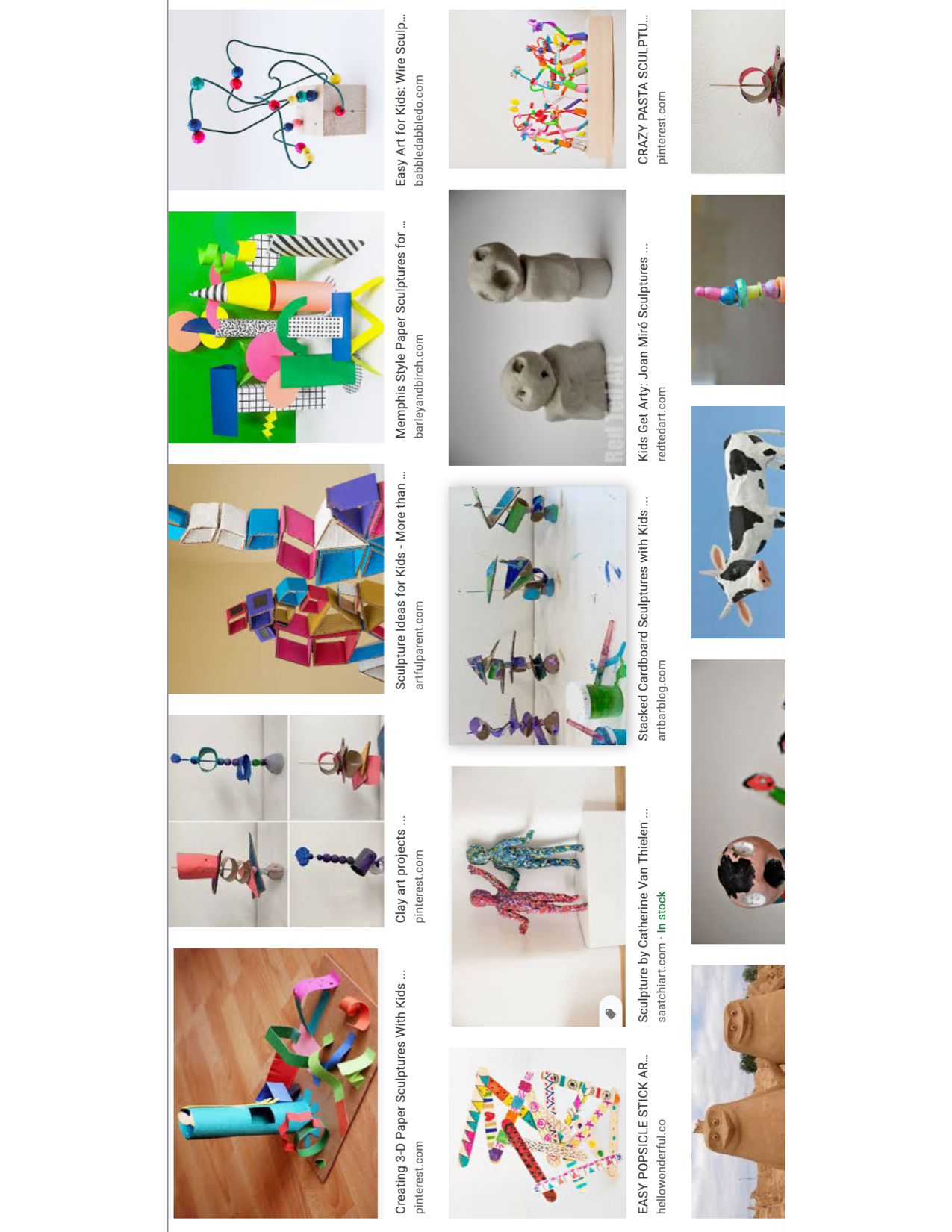 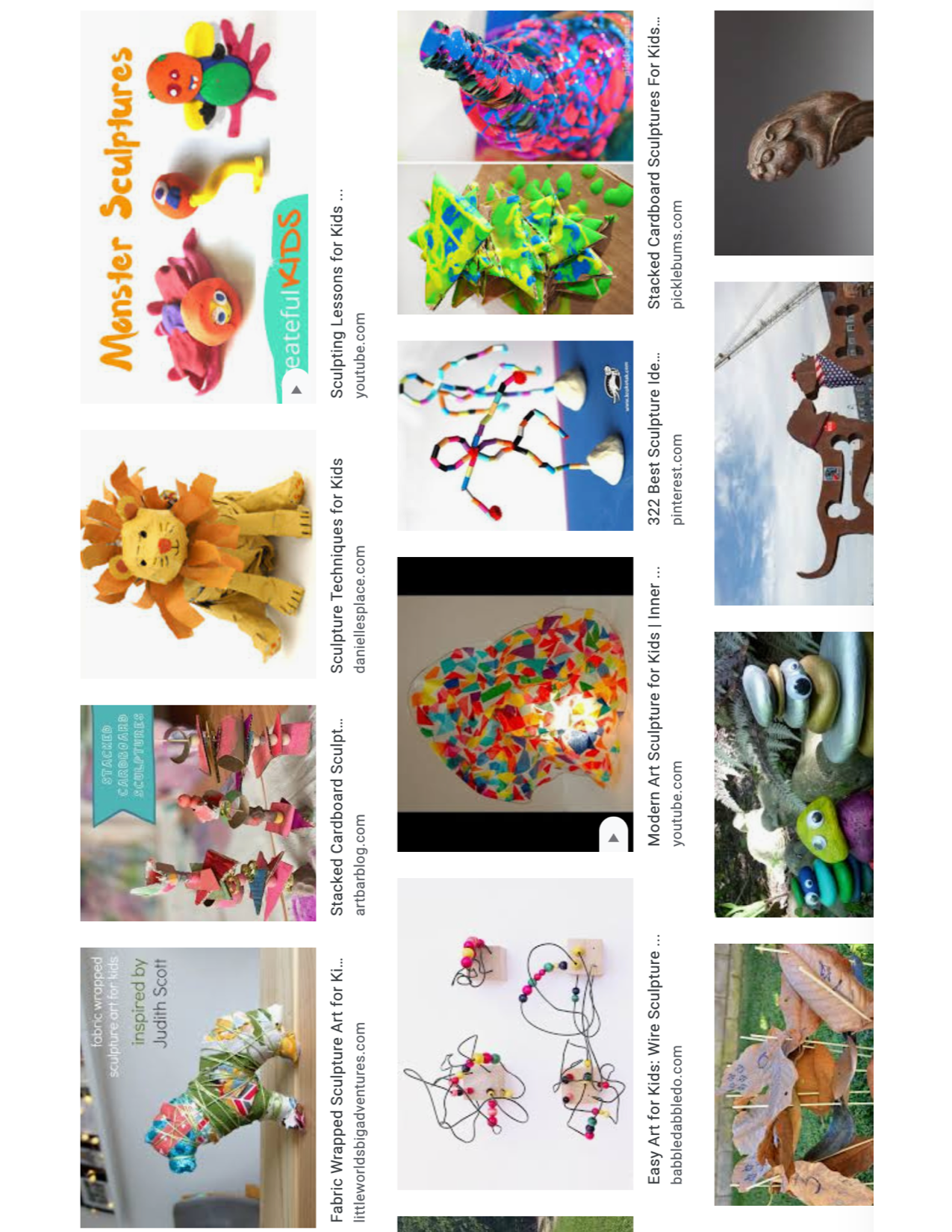 